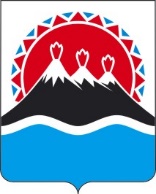 П О С Т А Н О В Л Е Н И ЕПРАВИТЕЛЬСТВАКАМЧАТСКОГО КРАЯУчитывая протест прокурора Камчатского края от 15.12.2023 № 7-19-2023 ПРАВИТЕЛЬСТВО ПОСТАНОВЛЯЕТ:1. Внести в приложение к постановлению Правительства Камчатского края от 01.02.2022 № 46-П «Об утверждении Положения о региональном государственном строительном надзоре в Камчатском крае» (далее — постановление Правительства Камчатского края от 01.02.2022 № 46-П) следующие изменения:1) пункт 2 части 4 после слов «правилами землепользования и застройки,» дополнить словами «единым документом,»; 2) пункт 13 части 19 после слов: «нормативными правовыми актами Камчатского края» дополнить словами: «и (или) программой профилактики рисков причинения вреда.»;3) часть 21 после слов: «готовится один раз в год» дополнить словами: «не позднее 28 февраля года следующего за отчетным,»;4) часть 22 изложить в следующей редакции: «Предостережение о недопустимости нарушения обязательных требований (далее - предостережение) в письменной форме объявляется контролируемому лицу при наличии у Инспекции сведений о готовящихся нарушениях обязательных требований или признаках нарушений обязательных требований и (или) в случае отсутствия подтвержденных данных о том, что нарушение обязательных требований причинило вред (ущерб) охраняемым законом ценностям либо создало угрозу причинения вреда (ущерба) охраняемым законом ценностям. В предостережении Инспекция предлагает контролируемомму лицу принять меры по обеспечению соблюдения обязательных требований.»;5) часть 74 после слов: «В случае, если» дополнить словами: «достоверность сведений, содержащихся в документах, имеющихся в распоряжении Инспекции, вызывает обоснованные сомнения либо эти»;6) первое предложение части 75 изложить в следующей редакции: «В случае, если в ходе документарной проверки выявлены ошибки и (или) противоречия в представленных контролируемым лицом документах либо выявлено несоответствие сведений, содержащихся в этих документах, сведениям, содержащимся в имеющихся у Инспекции документах и (или) полученным при осуществлении государственного контроля (надзора),  информация об ошибках, о противоречиях и несоответствии сведений направляется контролируемому лицу с требованием представить в течение десяти рабочих дней необходимые пояснения.»;7) второе предложение части 80 после слов: «и 40 часов для микропредприятия» дополнить словами: «,за исключением выездной проверки, основанием для проведения которой является пункт 6 части 1 статьи 57  Федерального закона № 248-ФЗ и которая для микропредприятия не может продолжаться более сорока часов.»;8) приложение 2 к приложению к постановлению Правительства Камчатского края от 01.02.2022 № 46-П изложить в редакции согласно приложению к настоящему постановлению.2. Настоящее постановление вступает в силу после дня его официального опубликования.«Приложение 2 к Положению о региональном государственном cтроительном надзоре в Камчатском крае Перечень индикаторов риска нарушения обязательных требований при осуществлении регионального государственного строительного надзора в камчатском крае Наличие на земельном участке, на котором планируется осуществить строительство, реконструкцию объекта капитального строительства, указанного в части 1 статьи 54 Градостроительного кодекса Российской Федерации, работающей строительной техники для производства сваебойных, свайных работ, работающей стационарной техники для изготовления и применения арматурных изделий, бетонных смесей, работающих грузоподъемных машин и механизмов при отсутствии в Инспекции направленного застройщиком или техническим заказчиком в соответствии с частью 5 статьи 52 Градостроительного кодекса Российской Федерации извещения о начале работ по строительству, реконструкции объекта капитального строительства (далее — извещение о начале работ). 2. Непоступление от застройщика или технического заказчика в адрес Инспекции  извещения о начале работ в течение 30 рабочих дней со дня получения копии разрешения на строительство, направленной в соответствии с частью 15 статьи 51 Градостроительного кодекса Российской Федерации. 3. Получение от застройщика, технического заказчика, лица, осуществляющего строительство, реконструкцию объекта капитального строительства, извещения об изменении сроков наступления события, которое является основанием для проведения контрольного (надзорного) мероприятия, предусмотренного программой проверок, по причине прекращения или приостановления контролируемым лицом работ по строительству, реконструкции объекта капитального строительства на период более чем шесть месяцев с даты поступления указанного извещения. [Дата регистрации] № [Номер документа]г. Петропавловск-КамчатскийО внесении изменений в постановление Правительства Камчатского края от 01.02.2022  № 46-П «Об утверждении Положения о региональном государственном строительном надзоре в Камчатском крае»Председатель Правительства Камчатского края[горизонтальный штамп подписи 1]Е.А. ЧекинПриложение к постановлениюПриложение к постановлениюПриложение к постановлениюПриложение к постановлениюПравительства Камчатского краяПравительства Камчатского краяПравительства Камчатского краяПравительства Камчатского краяот[REGDATESTAMP]№[REGNUMSTAMP]